ZIMOWE ĆWICZENIA LOGOPEDYCZNE DLA NASZYCH PRZEDSZKOLAKÓW Wierszyki logopedyczne to nie tylko świetna zabawa. To również okazja, aby rozwijać  mowę dzieci. Podczas czytania dzieci nie tylko słuchają, ale również naśladują otaczające je dźwięki, rozbudzają swoją wyobraźnię. Jest to połączenie zabawy                      z ćwiczeniami oddechowym i ćwiczeniami usprawniającymi narządy mowy.WIERSZYK LOGOPEDYCZNY:„Zimne ręce” (W miejscach oznaczonych gwiazdką * dzieci mocno chuchają na dłonie, palce, nos mamy lub taty.)Uhu ha, uhu ha, 
mroźną zimę mamy.
Nasze ręce mocno zmarzły, 
więc na nie chuchamy. *Zimne ręce ciągle mamy,
nierozgrzane wcale.
Jeszcze sobie pochuchamy
na ten i ten palec. *Uhu ha, uhu ha, 
mroźną zimę mamy.Żeby ręce nam nie zmarzły,
to na nie chuchamy. *Sroga zima mocno trzyma,
płatków tysiąc leci.
By minęła szybko zima,
pilnie ćwiczą dzieci. *Uhu ha, uhu ha, 
dzieci zimę mają.
Zmarzły dzieciom małe noski,
więc na nie chuchają. *Nie wykonał ktoś zadania,
temu zimno będzie.
Nam jest ciepło od chuchania,
chociaż zima wszędzie.Ewa Małgorzata Skorek, 100 tekstów do ćwiczeń logopedycznych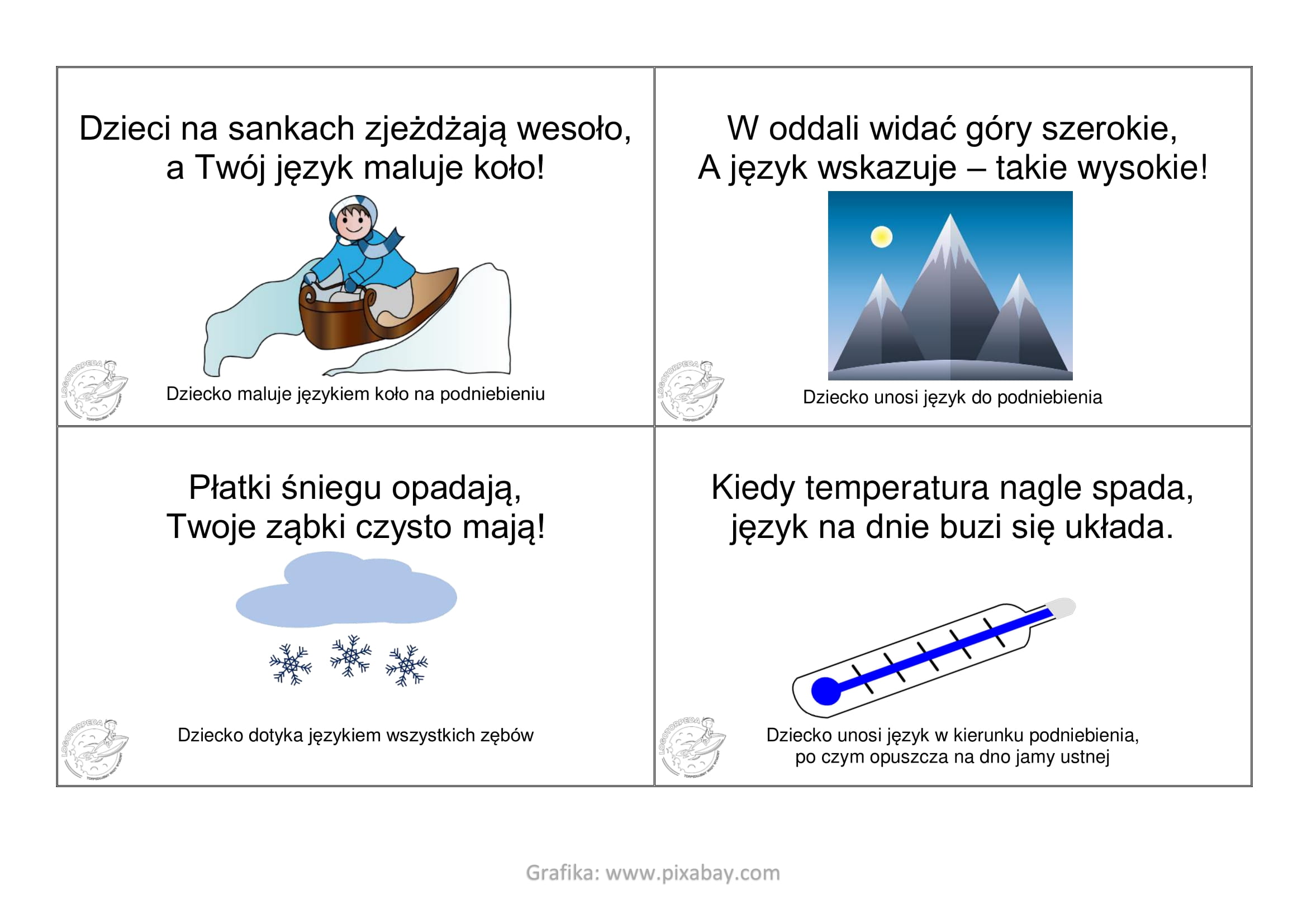 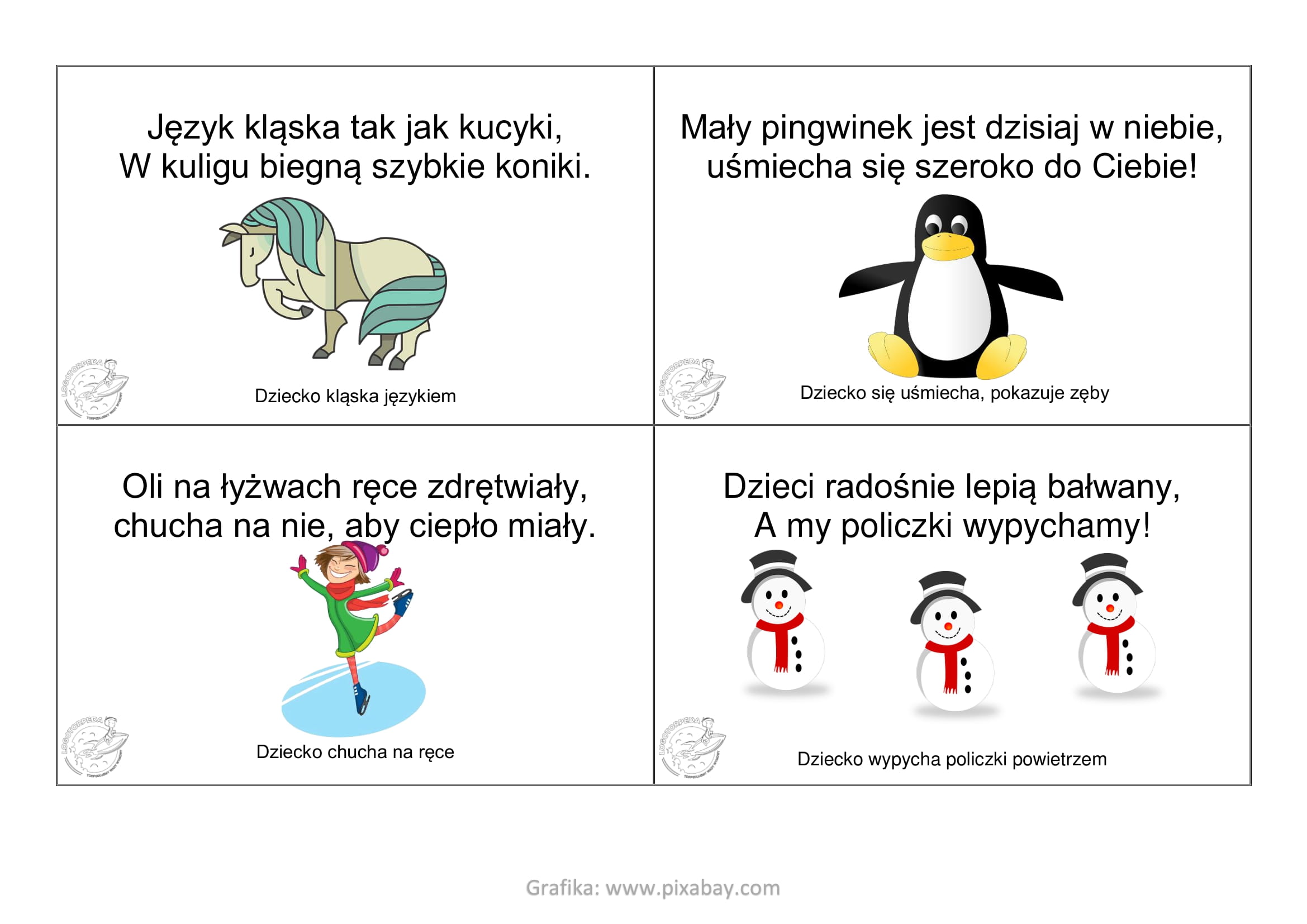 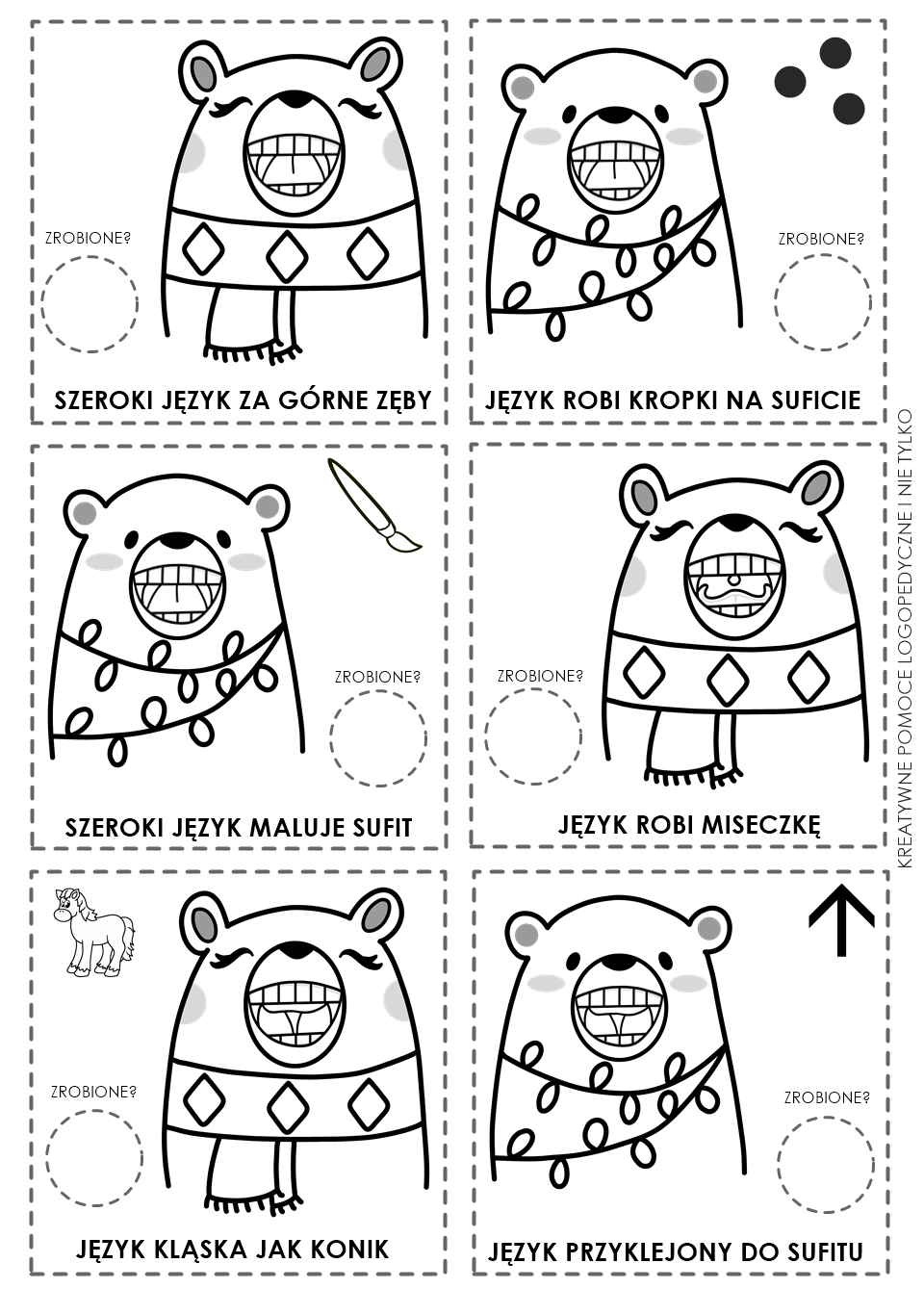 